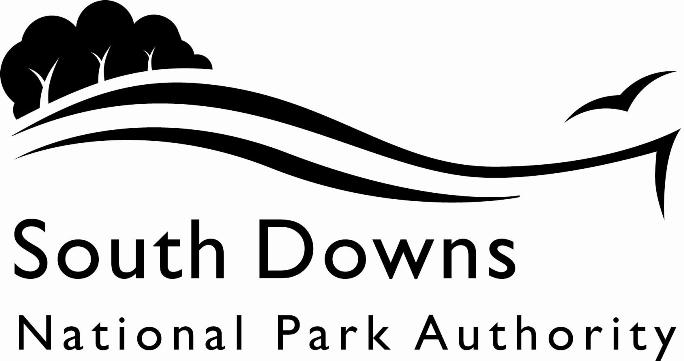 Town and Country Planning Acts 1990Planning (Listed Building and Conservation Area) Act 1990LIST OF NEW PLANNING AND OTHER APPLICATIONS, RECEIVED AND VALIDWEEKLY LIST AS AT 15 April 2024The following is a list of applications which have been made valid in the week shown above for the recovered areas within the South Downs National Park (Adur District Council, Arun District Council, Brighton & Hove Council, Mid Sussex District Council, Wealden District Council, Worthing Borough Council, county applications for East Sussex, Hampshire and West Sussex County Councils), and for all “Called In” applications for the remainder of the National Park area. These will be determined by the South Downs National Park Authority.IMPORTANT NOTE:The South Downs National Park Authority adopted the Community Infrastructure Levy Charging Schedule on 1st April 2017. Applications determined after that date will be subject to the rates set out in the Charging Schedule https://www.southdowns.gov.uk/community-infrastructure-levy/. If you have any questions, please contact CIL@southdowns.gov.uk or tel: 01730 814810.  Want to know what’s happening in the South Downs National Park? 
Sign up to our monthly newsletter to get the latest news and views delivered to your inboxwww.southdowns.gov.uk/join-the-newsletterApplicant:	Signet Hotels (Alfriston) Ltd, Signet Hotels (Alfriston) LtdProposal:	Internal alterations to and reconfiguration of ground floor public rooms.Location:	Deans Place Hotel , Whiteway, Alfriston, East Sussex, BN26 5TWGrid Ref:	551971 102835Applicant:	., Signet Hotels (Alfriston) LtdProposal:	Internal alterations to and reconfiguration of first floor bedroomsLocation:	Deans Place Hotel , Whiteway, Alfriston, East Sussex, BN26 5TWGrid Ref:	551971 102835Applicant:	. . ., Signet Hotels (Alfriston) LtdProposal:	Elevational changes including the replacement of windows and doors, blocking windows and new fire doorsLocation:	Deans Place Hotel , Whiteway, Alfriston, East Sussex, BN26 5TWGrid Ref:	551971 102835Applicant:	. . ., Signet Hotels (Alfriston) LtdProposal:	Elevational changes including the replacement of windows and doors, blocking windows and new fire doorsLocation:	Deans Place Hotel , Whiteway, Alfriston, East Sussex, BN26 5TWGrid Ref:	551971 102835Applicant:	. . ., Signet Hotels (Alfriston) LtdProposal:	Use of the staff block as guest accommodation to include elevational changes, replacement of windows, doors, external staircase and internal changesLocation:	Deans Place Hotel , Whiteway, Alfriston, East Sussex, BN26 5TWGrid Ref:	551971 102835Applicant:	. . ., Signet Hotels (Alfriston) LtdProposal:	Use of the staff block as guest accommodation to include elevational changes, replacement of windows, doors, external staircase and internal changesLocation:	Deans Place Hotel , Whiteway, Alfriston, East Sussex, BN26 5TWGrid Ref:	551971 102835Applicant:	Dr Annemieke MilksProposal:	Proposed timber framed garden roomLocation:	Crowlink End , Crowlink Lane, Friston, East Sussex, BN20 0AZGrid Ref:	554348 97456Applicant:	Dr Annemieke MilksProposal:	Proposed timber framed garden room. SDNP/24/01264/HOUS.Location:	Crowlink End , Crowlink Lane, Friston, East Sussex, BN20 0AZGrid Ref:	554348 97456Applicant:	UK Power NetworkProposal:	Refurbishment works of PRB line on towers 21, 22, 23, 24, 26, 30, 31, 32, 33 and 34.Location:	Land at Grid Reference 524311 112479, Edburton Road, Fulking, West Sussex, Grid Ref:	524312 112480Applicant:	PageProposal:	Proposed home with covered parking on the site of a historical house and existing structure.Location:	The Roost, Coombe Vale, Saltdean, Brighton, Brighton & Hove, Grid Ref:	538720 103446IMPORTANT NOTE: This application is liable for Community Infrastructure Levy and associated details will require to be recorded on the Local Land Charges Register. If you require any additional information regarding this, please contact CIL@southdowns.gov.uk or tel: 01730 814810.Applicant:	Care of Agent, CornerstoneProposal:	Removal of mast, antennas and all ancillary development. Relocation of cabinet. Installation of mast, antennas, dishes, cabinetry and all ancillary developmentLocation:	Telecommunication Site Between Buckingham Barn and 19 Mill Hill, Shoreham-by-sea, West Sussex, Grid Ref:	521350 106620Applicant:	Diana HoodProposal:	Extension of side reception roomLocation:	Little Glebe , Shellbridge Road, Slindon, West Sussex, BN18 0LTGrid Ref:	497450 106941Applicant:	Mike Tristram, Sompting EstateProposal:	Grainstore, associated hardstanding and rainwater tank.Location:	Lambleys Barn, Lambleys Lane, Offington, Worthing, West Sussex, Grid Ref:	515698 106201Town and Country Planning Acts 1990Planning (Listed Building and Conservation Area) Act 1990LIST OF NEW PLANNING AND OTHER APPLICATIONS, RECEIVED AND VALIDWEEKLY LIST AS AT 15 April 2024The following is a list of applications which have been made valid in the week shown above. These will be determined, under an agency agreement, by Chichester District Council, unless the application is ‘Called in’ by the South Downs National Park Authority for determination. Further details regarding the agency agreement can be found on the SDNPA website at www.southdowns.gov.uk.If you require any further information please contact Chichester District Council who will be dealing with the application.IMPORTANT NOTE:The South Downs National Park Authority adopted the Community Infrastructure Levy Charging Schedule on 1st April 2017. Applications determined after that date will be subject to the rates set out in the Charging Schedule https://www.southdowns.gov.uk/community-infrastructure-levy/. If you have any questions, please contact CIL@southdowns.gov.uk or tel: 01730 814810.  Want to know what’s happening in the South Downs National Park? 
Sign up to our monthly newsletter to get the latest news and views delivered to your inboxwww.southdowns.gov.uk/join-the-newsletterApplicant:	Mr Tim CarterProposal:	Creation of an additional ground floor door to the side garden, set back from the front elevation.Location:	Flint House , A286 The Croft To Bex Lane, Cocking Causeway, Cocking, West Sussex, GU29 0HDGrid Ref:	487837 117892Applicant:	Max Skillman, Res Non VerbaProposal:	Erection of a lead clad roof over steps between the kitchen and the barn.Location:	The Swan Inn, Lower Street, Fittleworth, Pulborough, West Sussex, RH20 1ELGrid Ref:	501004 118471Applicant:	Ms Tish PesickaProposal:	Installation of free-standing single-glazed greenhouse to front garden.Location:	Mount Nelson , Down Street, West Ashling, West Sussex, PO18 8DSGrid Ref:	480864 107366Applicant:	Mr & Mrs William and Pauline GoodwinProposal:	Demolition of existing dwelling and detached store and erection of replacement dwelling and detached store.Location:	Glebeland , Graffham Road, East Lavington, West Sussex, GU28 0QEGrid Ref:	493117 117974IMPORTANT NOTE: This application is liable for Community Infrastructure Levy and associated details will require to be recorded on the Local Land Charges Register. If you require any additional information regarding this, please contact CIL@southdowns.gov.uk or tel: 01730 814810.Applicant:	Mr Richard Caines, Caines Farm PartnershipProposal:	Change of use from agricultural land to a dog walking paddock with associated parking.Location:	Garretts Copse, Moorhen Lane, South Harting, West Sussex, Grid Ref:	476743 121492Applicant:	Mrs Victoria Bonham CarterProposal:	Remove single story extension on southern elevation. Make good existing arched opening to original southern wall, replace timber double doors with Uvpc double glazing, insert 1 no. fan light above and new 1 no. window to northern elevation to Cole Cottage.  Add a pair of timber doors to western facing rear, infill with brick existing door to its southern side and add a partition wall on the line of the back wall to create an externally accessible storage space to Kent Cottage.Location:	Kent and Cole Cottage, Kent House Lane, East Harting, West Sussex, GU31 5LSGrid Ref:	479415 119592Applicant:	Andrew McDonaldProposal:	Erection of 1 no. carport and hardstanding area.Location:	Willards , Vann Road, Fernhurst, West Sussex, GU27 3NJGrid Ref:	488007 128865Applicant:	Mr MJE Properties Ltd.Proposal:	New Annex to facilitate a gym and home office.Location:	Penwith Cottage , Penwith Drive, Hammer, Linchmere, West Sussex, GU27 3PPGrid Ref:	488090 132201Applicant:	Mr AustoniProposal:	Notification of intention to re-pollard (back to the knuckles) leaving a height of 4m on 1 no. Sycamore tree (T1).Location:	Carron Tudor , Carron Lane, Midhurst, West Sussex, GU29 9LBGrid Ref:	488233 121517Applicant:	HirschProposal:	Installation of below ground pool.Location:	The Old Tanneries , Byworth Road, Byworth, Petworth, West Sussex, GU28 0HLGrid Ref:	498686 121127Applicant:	Mr HannamProposal:	Erection of 2 no. timber frame barns for log storage (small) and machinery and equipment storage (large).Location:	Wenham Edge , Durleighmarsh, Rogate, West Sussex, GU31 5BAGrid Ref:	478942 123024Applicant:	Mr T BartlettProposal:	Proposed garage, leisure building and swimming pool.Location:	Hundred Oaks , Durford Wood, Rogate, West Sussex, GU31 5AWGrid Ref:	477822 125539IMPORTANT NOTE: This application is liable for Community Infrastructure Levy and associated details will require to be recorded on the Local Land Charges Register. If you require any additional information regarding this, please contact CIL@southdowns.gov.uk or tel: 01730 814810.Applicant:	Ms Julie FawcettProposal:	Single storey rear and side extension and 1 no. new window to first floor (East Elevation).Location:	2 Mill Hatch , Terwick Lane, Trotton, West Sussex, GU31 5JXGrid Ref:	483055 121947Applicant:	Mr Nick AndrewProposal:	Reduce western sector by approx 1m on 9 no. Yew trees. Reduce height by approx 4m (previous wound point), crown lift to approx 5.5m on 1 no Horse Chestnut tree (T15), subject to WL/89/01104/TPO.Location:	The Well House , Chichester Road, West Lavington, West Sussex, GU29 9PZGrid Ref:	488553 120809Applicant:	Mrs Katharina Guth, AlitexProposal:	Erection of a Greenhouse within an existing dwarf walled garden.Location:	Pigeon Hill House , Linch Road, Redford, Woolbeding, West Sussex, GU29 0QDGrid Ref:	486820 125224Town and Country Planning Acts 1990Planning (Listed Building and Conservation Area) Act 1990LIST OF NEW PLANNING AND OTHER APPLICATIONS, RECEIVED AND VALIDWEEKLY LIST AS AT 15 April 2024The following is a list of applications which have been made valid in the week shown above. These will be determined, under an agency agreement, by East Hampshire District Council, unless the application is ‘Called in’ by the South Downs National Park Authority for determination. Further details regarding the agency agreement can be found on the SDNPA website at www.southdowns.gov.uk.If you require any further information please contact East Hampshire District Council who will be dealing with the application.IMPORTANT NOTE:The South Downs National Park Authority adopted the Community Infrastructure Levy Charging Schedule on 1st April 2017. Applications determined after that date will be subject to the rates set out in the Charging Schedule https://www.southdowns.gov.uk/community-infrastructure-levy/. If you have any questions, please contact CIL@southdowns.gov.uk or tel: 01730 814810.  Want to know what’s happening in the South Downs National Park? 
Sign up to our monthly newsletter to get the latest news and views delivered to your inboxwww.southdowns.gov.uk/join-the-newsletterApplicant:	Cllr Alison Melvin, Binsted Parish CouncilProposal:	Establishment of a rain filled wildlife pond in field known as 'Willow Corner'.Location:	Blacknest Fields , Blacknest Road, GU34 4PZ, Grid Ref:	478380 143920Applicant:	MR S LOWDENProposal:	Repair and alterations to barn including replacement of doors and steps and lifting of eavesLocation:	Deans Farm , Widow Knights Copse Lane, Buriton, Petersfield, Hampshire, GU32 3NPGrid Ref:	472463 122052IMPORTANT NOTE: This application is liable for Community Infrastructure Levy and associated details will require to be recorded on the Local Land Charges Register. If you require any additional information regarding this, please contact CIL@southdowns.gov.uk or tel: 01730 814810.Applicant:	MR S LOWDENProposal:	Listed building consent - Repair and alterations to barn including replacement of doors and steps and lifting of eavesLocation:	Deans Farm , Widow Knights Copse Lane, Buriton, Petersfield, Hampshire, GU32 3NPGrid Ref:	472463 122052Applicant:	Tom WheelerProposal:	Wild Cherry - reduce by 1/3 - 1/2 to leave finished crown height of 6m and finished crown spread (radius) of 2mAsh - reduce by 1/3 - 1/2 to leave finished crown height of 8m and finished crown spread (radius) of 3mLocation:	The Wicket , Bones Lane, Buriton, Petersfield, Hampshire, GU31 5SEGrid Ref:	473924 120404Applicant:	Mr & Mrs GoswellProposal:	S211 notice given for works to tree refs: 04a, 11, 21, 23, 40, 41, 46, 54, 61 As detailed in the enclosed reportLocation:	The Old Rectory , High Street, Buriton, Petersfield, GU31 5RXGrid Ref:	473885 120058Applicant:	Mr Andrew Tucker, Naturetrek LtdProposal:	Retrospective planning permission required for car parking area.Location:	Naturetrek Ltd , Wolf's Lane, Chawton, Alton, Hampshire, GU34 3HJGrid Ref:	471280 137618Applicant:	Mr Andrew Tucker, Naturetrek LtdProposal:	Retrospective permission required for conversion of detached triple garage to office spaceLocation:	Naturetrek Ltd , Wolf's Lane, Chawton, Alton, Hampshire, GU34 3HJGrid Ref:	471280 137618IMPORTANT NOTE: This application is liable for Community Infrastructure Levy and associated details will require to be recorded on the Local Land Charges Register. If you require any additional information regarding this, please contact CIL@southdowns.gov.uk or tel: 01730 814810.Applicant:	Mr Nick Willson, Nick Willson ArchitectsProposal:	Replacement garage and outbuilding following demolition of existing garage.Location:	Ashdene Farm , Ovenhay Copse Lane, Priors Dean, Petersfield, Hampshire, GU32 1BPGrid Ref:	472452 129316IMPORTANT NOTE: This application is liable for Community Infrastructure Levy and associated details will require to be recorded on the Local Land Charges Register. If you require any additional information regarding this, please contact CIL@southdowns.gov.uk or tel: 01730 814810.Applicant:	c/o agentProposal:	Single storey extension to rearLocation:	Coombe Cross House , Coombe Road, East Meon, Petersfield, Hampshire, GU32 1HQGrid Ref:	466723 120975IMPORTANT NOTE: This application is liable for Community Infrastructure Levy and associated details will require to be recorded on the Local Land Charges Register. If you require any additional information regarding this, please contact CIL@southdowns.gov.uk or tel: 01730 814810.Applicant:	Mr Richard HaynesProposal:	Detached greenhouseLocation:	1 Opie Gardens , Farnham Road, Liss, Hampshire, GU33 6JQGrid Ref:	477226 128357Applicant:	MR  &  MRS SUMMER & RITTERProposal:	Single storey side extension with internal alterationsLocation:	2 The Green, Liss, Hampshire, GU33 7APGrid Ref:	477353 128133IMPORTANT NOTE: This application is liable for Community Infrastructure Levy and associated details will require to be recorded on the Local Land Charges Register. If you require any additional information regarding this, please contact CIL@southdowns.gov.uk or tel: 01730 814810.Applicant:	Mr and Mrs M FarrellProposal:	Front Porch including extended roof alongside over adjacent lobby door.Location:	45 Queens Road, Petersfield, Hampshire, GU32 3BBGrid Ref:	473912 123638Applicant:	Mr Gavin Waite, JD Wetherspoon PLCProposal:	Listed building consent -  Internal alterations in conjunction with air conditioning worksLocation:	Red Lion , 3 College Street, Petersfield, Hampshire, GU31 4AEGrid Ref:	474883 123271IMPORTANT NOTE: This application is liable for Community Infrastructure Levy and associated details will require to be recorded on the Local Land Charges Register. If you require any additional information regarding this, please contact CIL@southdowns.gov.uk or tel: 01730 814810.Applicant:	Mr & Mrs MasonProposal:	Proposed loft conversion including rear dormers with internal layout tweaksLocation:	5 Woolner Avenue, Petersfield, Hampshire, GU32 2ADGrid Ref:	474756 123709Applicant:	Head of Estate & FM Mike Ottaway, The Office of the Police and Crime Commissioner for Hamps...Proposal:	Sub-division of the existing premises to revert back to two individual properties, 9 & 10 The Square, Petersfield to form a new local Police Station and comprising:Works involving No.9.- Infilling of two existing openings between 9 & 10, created by previous tenant/owner.- Provision of new independent power & water provision.- New below ground foul drainage from the rear of No.9, to connect into the existing below ground drainage beneath No.10.Works to No.10- Alterations to the front elevation to provide level DDA access from high street, removal of first floor box bay window and fan lights.- New glazed entrance door and sidelight, new window within the existing structural opening of the box bay, new increased height first floor window adjacent and replacement ground floor window.- Replacement external doors & windows throughout, including the forming of a new access door onto the lower level flat roof and infilling of existing.- New window to ground floor (east) elevation.- Proposed manifestation to ground floor window and lower panel of entrance door side light.- Internal alterations (including the removal of the existing goods lift) to suit new client layout.- Replacement flat roof coverings to both the lower & high level roofs.- New louvre screens to the rear lower flat roof.- Secure cycle shelter to the rear car parking allocation.- Electric vehicle charging points to the rear car parking allocation.- Police line marking to car park allocation.- External security fencing to enclose existing external fire escape stairs.Location:	Barclays Bank Plc , 10 The Square, Petersfield, Hampshire, GU32 3HWGrid Ref:	474661 123288Applicant:	Head of Estate & FM Mike Ottaway, The Office of the Police and Crime Commissioner for Hamps...Proposal:	Listed Building Consent - Sub-division of the existing premises to revert back to two individual properties, 9 & 10 The Square, Petersfield to form a new local Police Station and comprising:Works involving No.9.- Infilling of two existing openings between 9 & 10, created by previous tenant/owner.- Provision of new independent power & water provision.- New below ground foul drainage from the rear of No.9, to connect into the existing below ground drainage beneath No.10.Works to No.10- Alterations to the front elevation to provide level DDA access from high street, removal of first floor box bay window and fan lights.- New glazed entrance door and sidelight, new window within the existing structural opening of the box bay, new increased height first floor window adjacent and replacement ground floor window.- Replacement external doors & windows throughout, including the forming of a new access door onto the lower level flat roof and infilling of existing.- New window to ground floor (east) elevation.- Proposed manifestation to ground floor window and lower panel of entrance door side light.- Internal alterations (including the removal of the existing goods lift) to suit new client layout.- Replacement flat roof coverings to both the lower & high level roofs.- New louvre screens to the rear lower flat roof.- Secure cycle shelter to the rear car parking allocation.- Electric vehicle charging points to the rear car parking allocation.- Police line marking to car park allocation.- External security fencing to enclose existing external fire escape stairs.Location:	Barclays Bank Plc , 10 The Square, Petersfield, Hampshire, GU32 3HWGrid Ref:	474661 123288Applicant:	Mrs Lucy Caines, Alitex LtdProposal:	Detached greenhouse.Location:	Old House , Durford Road, Petersfield, Hampshire, GU31 4EZGrid Ref:	476739 123068IMPORTANT NOTE: This application is liable for Community Infrastructure Levy and associated details will require to be recorded on the Local Land Charges Register. If you require any additional information regarding this, please contact CIL@southdowns.gov.uk or tel: 01730 814810.Applicant:	FOSTER-HILLProposal:	Proposed loft conversion.Location:	Manor End , Worldham Hill, East Worldham, Alton, Hampshire, GU34 3AXGrid Ref:	474978 137900IMPORTANT NOTE: This application is liable for Community Infrastructure Levy and associated details will require to be recorded on the Local Land Charges Register. If you require any additional information regarding this, please contact CIL@southdowns.gov.uk or tel: 01730 814810.Town and Country Planning Acts 1990Planning (Listed Building and Conservation Area) Act 1990LIST OF NEW PLANNING AND OTHER APPLICATIONS, RECEIVED AND VALIDWEEKLY LIST AS AT 15 April 2024The following is a list of applications which have been made valid in the week shown above. These will be determined, under an agency agreement, by Horsham District Council, unless the application is ‘Called in’ by the South Downs National Park Authority for determination. Further details regarding the agency agreement can be found on the SDNPA website at www.southdowns.gov.uk.If you require any further information please contact Horsham District Council who will be dealing with the application.IMPORTANT NOTE:The South Downs National Park Authority adopted the Community Infrastructure Levy Charging Schedule on 1st April 2017. Applications determined after that date will be subject to the rates set out in the Charging Schedule https://www.southdowns.gov.uk/community-infrastructure-levy/. If you have any questions, please contact CIL@southdowns.gov.uk or tel: 01730 814810.  Want to know what’s happening in the South Downs National Park? 
Sign up to our monthly newsletter to get the latest news and views delivered to your inboxwww.southdowns.gov.uk/join-the-newsletterApplicant:	Mr Michael Murphy, Wiston EstateProposal:	Repairs to roof and internal repairs to ceiling for room 211 (Part Retrospective) (Listed Building Consent)Location:	Coachmans , Wiston Park, Wiston, West Sussex, BN44 3DDGrid Ref:	515559 112317Town and Country Planning Acts 1990Planning (Listed Building and Conservation Area) Act 1990LIST OF NEW PLANNING AND OTHER APPLICATIONS, RECEIVED AND VALIDWEEKLY LIST AS AT 15 April 2024The following is a list of applications in the area of Lewes and Eastbourne Districts which have been made valid in the week shown above. These will be determined, under an agency agreement, by Lewes District Council, unless the application is ‘Called in’ by the South Downs National Park Authority for determination. Further details regarding the agency agreement can be found on the SDNPA website at www.southdowns.gov.uk.If you require any further information please contact Lewes District Council who will be dealing with the application.IMPORTANT NOTE:The South Downs National Park Authority adopted the Community Infrastructure Levy Charging Schedule on 1st April 2017. Applications determined after that date will be subject to the rates set out in the Charging Schedule https://www.southdowns.gov.uk/community-infrastructure-levy/. If you have any questions, please contact CIL@southdowns.gov.uk or tel: 01730 814810.  Want to know what’s happening in the South Downs National Park? 
Sign up to our monthly newsletter to get the latest news and views delivered to your inboxwww.southdowns.gov.uk/join-the-newsletterApplicant:	Mr & Mrs HillProposal:	Part single storey part two storey rear extension to replace existing, addition of oak frame front porch, replacement glazing to existing front bay window and replacement of existing windows to front and rearLocation:	Stag Cottage , 21-23 East End Lane, Ditchling, East Sussex, BN6 8SXGrid Ref:	532671 115344Applicant:	Mrs L CornwallProposal:	Erection of 4no bedroom detached dwelling with new vehicle crossoverLocation:	14 Gundreda Road, Lewes, East Sussex, BN7 1PXGrid Ref:	540703 110479Applicant:	A RowlandProposal:	Replacement single storey side/front extension; two storey rear extension and single storey first floor front extension with veranda at first floor; alterations to external cladding; raised terrace to front elevation; extension of access steps to front and addition of access steps to rear garden; alterations to existing fenestration at all elevationsLocation:	59 Grange Road, Lewes, East Sussex, BN7 1TUGrid Ref:	541245 109864Applicant:	East Sussex County Council, East Sussex County CouncilProposal:	Installation of permitter security fencing to front elevation inclusive of 2no automated steel gates and 1no steel pedestrian side access gateLocation:	Priory School , Mountfield Road, Lewes, East Sussex, BN7 2XNGrid Ref:	542021 109672Applicant:	Mr CoxonProposal:	Reconstruction of existing chimney stackLocation:	212 High Street, Lewes, East Sussex, BN7 2NHGrid Ref:	541767 110217Applicant:	Mr CoxonProposal:	Reconstruction of existing chimney stackLocation:	212 High Street, Lewes, East Sussex, BN7 2NHGrid Ref:	541767 110217Applicant:	Mr X DongProposal:	Variation of condition 2 related to Planning Approval SDNP/23/04323/FUL to include amendments to loft such as installation of shower and rear roof lightLocation:	38 Western Road, Lewes, East Sussex, BN7 1RPGrid Ref:	540794 110060Applicant:	Mr CardProposal:	Replacement of all timber windows to front of propertyLocation:	13 Garden Street, Lewes, East Sussex, BN7 1TJGrid Ref:	541507 109771Applicant:	Mr and Mrs LoveProposal:	Single storey rear extension to replace rear outbuilding, rear hipped to gable end roof extension with 3no. rooflights to create first floor living space, removal of existing side porch, addition of detached garage with roofed carport, creation of a dropped kerb and hardstanding for two-car drivewayLocation:	Homestead, Lewes Road, Newhaven, East Sussex, BN9 9AAGrid Ref:	543814 101939Applicant:	Mr S TaylorProposal:	Replacement of 2no wooden framed windows to rear of property with new hardwood windows to match existing and with double glazed unitsLocation:	Eadric House , Gratton Lane, Bishopstone Village, East Sussex, BN25 2UEGrid Ref:	547267 101002Town and Country Planning Acts 1990Planning (Listed Building and Conservation Area) Act 1990LIST OF NEW PLANNING AND OTHER APPLICATIONS, RECEIVED AND VALIDWEEKLY LIST AS AT 15 April 2024The following is a list of applications which have been made valid in the week shown above. These will be determined, under an agency agreement, by Winchester District Council, unless the application is ‘called in’ by the South Downs National Park Authority for determination. Further details regarding the agency agreement can be found on the SDNPA website at www.southdowns.gov.uk.If you require any further information please contact Winchester District Council who will be dealing with the application.IMPORTANT NOTE:The South Downs National Park Authority adopted the Community Infrastructure Levy Charging Schedule on 1st April 2017. Applications determined after that date will be subject to the rates set out in the Charging Schedule https://www.southdowns.gov.uk/community-infrastructure-levy/. If you have any questions, please contact CIL@southdowns.gov.uk or tel: 01730 814810.  Want to know what’s happening in the South Downs National Park? 
Sign up to our monthly newsletter to get the latest news and views delivered to your inboxwww.southdowns.gov.uk/join-the-newsletterApplicant:	Proposal:	T1 Lime - Reduce/pollard by approximately 1/3.Location:	Avington Park, Avington Road, Avington, Hampshire, Grid Ref:	453113 132308Applicant:	Lady HeywoodProposal:	T1 - Yew tree lift canopy over lawn to a height of 3m by removal of secondary growth.G1 - Mixed Yew and lime trees prune back lower canopy?s to near boundary to a hight of 5m.Location:	Church Farm House , Church Lane, Twyford, Hampshire, SO21 1NTGrid Ref:	448080 125236Applicant:	Mr David ReesProposal:	The yew is a mature specimen at the very end of our garden. We have owned the property for over 30 years and we have previously had consent to remove some lower branches, and in 2021 we had consent to cut it back on its north side where it had grown across the lane.The tree nevertheless grows vigorously and was 5m tall when we moved in but has now reached the height of our neighbour's mature horse chestnut. The result is a considerable loss of afternoon and evening sun in our west-facing garden. It has also engulfed a telegraph pole which carries mains power and telephone lines to three properties. Sooner or later, when the weather is stormy, we can expect damage to occur.  In the picture I provided I have shown a line which brings it to the level of the top of the telegraph pole next to it. In metres looking up from the ground I would estimate around 2 metres.The tree would benefit from re-shaping and will no doubt continue to grow at speed.Location:	Highfield Cottage , Old Rectory Lane, Twyford, SO21 1NRGrid Ref:	448203 124991Applicant:	Mr. & Mrs. N Pleydell-BouverieProposal:	Erection of replacement dwelling and garage, following removal of existing; with associated parking, turning, landscaping, private amenity space and access arrangements.Location:	Dene House, Lippen Lane, Warnford, Hampshire, SO32 3LEGrid Ref:	462797 124156SDNPA (Wealden District area)SDNPA (Wealden District area)SDNPA (Wealden District area)SDNPA (Wealden District area)Team: SDNPA Eastern Area TeamTeam: SDNPA Eastern Area TeamTeam: SDNPA Eastern Area TeamTeam: SDNPA Eastern Area TeamParish:Alfriston Parish CouncilWard:Alfriston WardCase No:SDNP/24/01341/LISSDNP/24/01341/LISSDNP/24/01341/LISType:Listed BuildingListed BuildingListed BuildingDate Valid:9 April 2024Decision due:4 June 2024Case Officer:Adam DuncombeAdam DuncombeAdam DuncombeSDNPA (Wealden District area)SDNPA (Wealden District area)SDNPA (Wealden District area)SDNPA (Wealden District area)Team: SDNPA Eastern Area TeamTeam: SDNPA Eastern Area TeamTeam: SDNPA Eastern Area TeamTeam: SDNPA Eastern Area TeamParish:Alfriston Parish CouncilWard:Alfriston WardCase No:SDNP/24/01342/LISSDNP/24/01342/LISSDNP/24/01342/LISType:Listed BuildingListed BuildingListed BuildingDate Valid:9 April 2024Decision due:4 June 2024Case Officer:Adam DuncombeAdam DuncombeAdam DuncombeSDNPA (Wealden District area)SDNPA (Wealden District area)SDNPA (Wealden District area)SDNPA (Wealden District area)Team: SDNPA Eastern Area TeamTeam: SDNPA Eastern Area TeamTeam: SDNPA Eastern Area TeamTeam: SDNPA Eastern Area TeamParish:Alfriston Parish CouncilWard:Alfriston WardCase No:SDNP/24/01398/FULSDNP/24/01398/FULSDNP/24/01398/FULType:Full ApplicationFull ApplicationFull ApplicationDate Valid:12 April 2024Decision due:7 June 2024Case Officer:Adam DuncombeAdam DuncombeAdam DuncombeSDNPA (Wealden District area)SDNPA (Wealden District area)SDNPA (Wealden District area)SDNPA (Wealden District area)Team: SDNPA Eastern Area TeamTeam: SDNPA Eastern Area TeamTeam: SDNPA Eastern Area TeamTeam: SDNPA Eastern Area TeamParish:Alfriston Parish CouncilWard:Alfriston WardCase No:SDNP/24/01399/LISSDNP/24/01399/LISSDNP/24/01399/LISType:Listed BuildingListed BuildingListed BuildingDate Valid:12 April 2024Decision due:7 June 2024Case Officer:Adam DuncombeAdam DuncombeAdam DuncombeSDNPA (Wealden District area)SDNPA (Wealden District area)SDNPA (Wealden District area)SDNPA (Wealden District area)Team: SDNPA Eastern Area TeamTeam: SDNPA Eastern Area TeamTeam: SDNPA Eastern Area TeamTeam: SDNPA Eastern Area TeamParish:Alfriston Parish CouncilWard:Alfriston WardCase No:SDNP/24/01400/FULSDNP/24/01400/FULSDNP/24/01400/FULType:Full ApplicationFull ApplicationFull ApplicationDate Valid:12 April 2024Decision due:7 June 2024Case Officer:Adam DuncombeAdam DuncombeAdam DuncombeSDNPA (Wealden District area)SDNPA (Wealden District area)SDNPA (Wealden District area)SDNPA (Wealden District area)Team: SDNPA Eastern Area TeamTeam: SDNPA Eastern Area TeamTeam: SDNPA Eastern Area TeamTeam: SDNPA Eastern Area TeamParish:Alfriston Parish CouncilWard:Alfriston WardCase No:SDNP/24/01401/LISSDNP/24/01401/LISSDNP/24/01401/LISType:Listed BuildingListed BuildingListed BuildingDate Valid:12 April 2024Decision due:7 June 2024Case Officer:Adam DuncombeAdam DuncombeAdam DuncombeSDNPA (Wealden District area)SDNPA (Wealden District area)SDNPA (Wealden District area)SDNPA (Wealden District area)Team: SDNPA Eastern Area TeamTeam: SDNPA Eastern Area TeamTeam: SDNPA Eastern Area TeamTeam: SDNPA Eastern Area TeamParish:East Dean and Friston Parish CouncilWard:East Dean WardCase No:SDNP/24/01264/HOUSSDNP/24/01264/HOUSSDNP/24/01264/HOUSType:HouseholderHouseholderHouseholderDate Valid:5 April 2024Decision due:31 May 2024Case Officer:Adam DuncombeAdam DuncombeAdam DuncombeSDNPA (Wealden District area)SDNPA (Wealden District area)SDNPA (Wealden District area)SDNPA (Wealden District area)Team: SDNPA Eastern Area TeamTeam: SDNPA Eastern Area TeamTeam: SDNPA Eastern Area TeamTeam: SDNPA Eastern Area TeamParish:East Dean and Friston Parish CouncilWard:East Dean WardCase No:SDNP/24/01265/LISSDNP/24/01265/LISSDNP/24/01265/LISType:Listed BuildingListed BuildingListed BuildingDate Valid:5 April 2024Decision due:31 May 2024Case Officer:Adam DuncombeAdam DuncombeAdam DuncombeSDNPA (Mid Sussex District area)SDNPA (Mid Sussex District area)SDNPA (Mid Sussex District area)SDNPA (Mid Sussex District area)Team: SDNPA Eastern Area TeamTeam: SDNPA Eastern Area TeamTeam: SDNPA Eastern Area TeamTeam: SDNPA Eastern Area TeamParish:Fulking Parish CouncilWard:Hurstpierpoint And Downs WardCase No:SDNP/24/01512/PA15BSDNP/24/01512/PA15BSDNP/24/01512/PA15BType:Prior Approval Electricity UndertakingsPrior Approval Electricity UndertakingsPrior Approval Electricity UndertakingsDate Valid:3 April 2024Decision due:29 May 2024Case Officer:Samuel BethwaiteSamuel BethwaiteSamuel BethwaiteSDNPA (Brighton and Hove Council area)SDNPA (Brighton and Hove Council area)SDNPA (Brighton and Hove Council area)SDNPA (Brighton and Hove Council area)Team: SDNPA Eastern Area TeamTeam: SDNPA Eastern Area TeamTeam: SDNPA Eastern Area TeamTeam: SDNPA Eastern Area TeamParish:Non Civil ParishWard:Rottingdean Coastal WardCase No:SDNP/24/01314/OUTSDNP/24/01314/OUTSDNP/24/01314/OUTType:Outline ApplicationOutline ApplicationOutline ApplicationDate Valid:11 April 2024Decision due:6 June 2024Case Officer:Samuel BethwaiteSamuel BethwaiteSamuel BethwaiteSDNPA (Adur and Worthing District)SDNPA (Adur and Worthing District)SDNPA (Adur and Worthing District)SDNPA (Adur and Worthing District)Team: SDNPA Eastern Area TeamTeam: SDNPA Eastern Area TeamTeam: SDNPA Eastern Area TeamTeam: SDNPA Eastern Area TeamParish:Non Civil ParishWard:Buckingham WardCase No:SDNP/24/01426/PA16SDNP/24/01426/PA16SDNP/24/01426/PA16Type:Prior Approval TelecommunicationsPrior Approval TelecommunicationsPrior Approval TelecommunicationsDate Valid:5 April 2024Decision due:30 May 2024Case Officer:Sam WhitehouseSam WhitehouseSam WhitehouseSDNPA (Arun District area)SDNPA (Arun District area)SDNPA (Arun District area)SDNPA (Arun District area)Team: SDNPA Western Area TeamTeam: SDNPA Western Area TeamTeam: SDNPA Western Area TeamTeam: SDNPA Western Area TeamParish:Slindon Parish CouncilWard:Walberton WardCase No:SDNP/24/01272/HOUSSDNP/24/01272/HOUSSDNP/24/01272/HOUSType:HouseholderHouseholderHouseholderDate Valid:8 April 2024Decision due:3 June 2024Case Officer:Karen WoodenKaren WoodenKaren WoodenSDNPA (Adur and Worthing District)SDNPA (Adur and Worthing District)SDNPA (Adur and Worthing District)SDNPA (Adur and Worthing District)Team: SDNPA Eastern Area TeamTeam: SDNPA Eastern Area TeamTeam: SDNPA Eastern Area TeamTeam: SDNPA Eastern Area TeamParish:Sompting Parish CouncilWard:Peverel WardCase No:SDNP/24/01339/APNBSDNP/24/01339/APNBSDNP/24/01339/APNBType:Agricultural Prior Notification BuildingAgricultural Prior Notification BuildingAgricultural Prior Notification BuildingDate Valid:2 April 2024Decision due:29 April 2024Case Officer:Sam WhitehouseSam WhitehouseSam WhitehouseChichester District CouncilChichester District CouncilChichester District CouncilChichester District CouncilTeam: Chichester DC DM teamTeam: Chichester DC DM teamTeam: Chichester DC DM teamTeam: Chichester DC DM teamParish:Cocking Parish CouncilWard:Midhurst Ward CHCase No:SDNP/24/01166/HOUSSDNP/24/01166/HOUSSDNP/24/01166/HOUSType:HouseholderHouseholderHouseholderDate Valid:27 March 2024Decision due:22 May 2024Case Officer:Jemma FranklandJemma FranklandJemma FranklandChichester District CouncilChichester District CouncilChichester District CouncilChichester District CouncilTeam: Chichester DC DM teamTeam: Chichester DC DM teamTeam: Chichester DC DM teamTeam: Chichester DC DM teamParish:Fittleworth Parish CouncilWard:Fittleworth Ward CHCase No:SDNP/24/00821/LISSDNP/24/00821/LISSDNP/24/00821/LISType:Listed BuildingListed BuildingListed BuildingDate Valid:2 March 2024Decision due:27 April 2024Case Officer:Charlotte CranmerCharlotte CranmerCharlotte CranmerChichester District CouncilChichester District CouncilChichester District CouncilChichester District CouncilTeam: Chichester DC DM teamTeam: Chichester DC DM teamTeam: Chichester DC DM teamTeam: Chichester DC DM teamParish:Funtington Parish CouncilWard:Lavant Ward CHCase No:SDNP/24/01455/HOUSSDNP/24/01455/HOUSSDNP/24/01455/HOUSType:HouseholderHouseholderHouseholderDate Valid:9 April 2024Decision due:4 June 2024Case Officer:Khaleda KamaliKhaleda KamaliKhaleda KamaliChichester District CouncilChichester District CouncilChichester District CouncilChichester District CouncilTeam: Chichester DC DM teamTeam: Chichester DC DM teamTeam: Chichester DC DM teamTeam: Chichester DC DM teamParish:Graffham Parish CouncilWard:Fittleworth Ward CHCase No:SDNP/24/00739/FULSDNP/24/00739/FULSDNP/24/00739/FULType:Full ApplicationFull ApplicationFull ApplicationDate Valid:14 March 2024Decision due:9 May 2024Case Officer:Lauren CrippsLauren CrippsLauren CrippsChichester District CouncilChichester District CouncilChichester District CouncilChichester District CouncilTeam: Chichester DC DM teamTeam: Chichester DC DM teamTeam: Chichester DC DM teamTeam: Chichester DC DM teamParish:Harting Parish CouncilWard:Harting Ward CHCase No:SDNP/24/01130/FULSDNP/24/01130/FULSDNP/24/01130/FULType:Full ApplicationFull ApplicationFull ApplicationDate Valid:27 March 2024Decision due:22 May 2024Case Officer:Khaleda KamaliKhaleda KamaliKhaleda KamaliChichester District CouncilChichester District CouncilChichester District CouncilChichester District CouncilTeam: Chichester DC DM teamTeam: Chichester DC DM teamTeam: Chichester DC DM teamTeam: Chichester DC DM teamParish:Harting Parish CouncilWard:Harting Ward CHCase No:SDNP/24/01368/LISSDNP/24/01368/LISSDNP/24/01368/LISType:Listed BuildingListed BuildingListed BuildingDate Valid:3 April 2024Decision due:29 May 2024Case Officer:Lauren CrippsLauren CrippsLauren CrippsChichester District CouncilChichester District CouncilChichester District CouncilChichester District CouncilTeam: Chichester DC DM teamTeam: Chichester DC DM teamTeam: Chichester DC DM teamTeam: Chichester DC DM teamParish:Lynchmere Parish CouncilWard:Fernhurst Ward CHCase No:SDNP/24/01232/HOUSSDNP/24/01232/HOUSSDNP/24/01232/HOUSType:HouseholderHouseholderHouseholderDate Valid:5 April 2024Decision due:31 May 2024Case Officer:Charlotte CranmerCharlotte CranmerCharlotte CranmerChichester District CouncilChichester District CouncilChichester District CouncilChichester District CouncilTeam: Chichester DC DM teamTeam: Chichester DC DM teamTeam: Chichester DC DM teamTeam: Chichester DC DM teamParish:Lynchmere Parish CouncilWard:Fernhurst Ward CHCase No:SDNP/24/01340/LDPSDNP/24/01340/LDPSDNP/24/01340/LDPType:Lawful Development Cert (Proposed)Lawful Development Cert (Proposed)Lawful Development Cert (Proposed)Date Valid:2 April 2024Decision due:28 May 2024Case Officer:Khaleda KamaliKhaleda KamaliKhaleda KamaliChichester District CouncilChichester District CouncilChichester District CouncilChichester District CouncilTeam: Chichester DC DM teamTeam: Chichester DC DM teamTeam: Chichester DC DM teamTeam: Chichester DC DM teamParish:Midhurst Town CouncilWard:Midhurst Ward CHCase No:SDNP/24/01375/TCASDNP/24/01375/TCASDNP/24/01375/TCAType:Tree in a Conservation AreaTree in a Conservation AreaTree in a Conservation AreaDate Valid:4 April 2024Decision due:16 May 2024Case Officer:Henry WhitbyHenry WhitbyHenry WhitbyChichester District CouncilChichester District CouncilChichester District CouncilChichester District CouncilTeam: Chichester DC DM teamTeam: Chichester DC DM teamTeam: Chichester DC DM teamTeam: Chichester DC DM teamParish:Petworth Town CouncilWard:Petworth Ward CHCase No:SDNP/24/01424/LDPSDNP/24/01424/LDPSDNP/24/01424/LDPType:Lawful Development Cert (Proposed)Lawful Development Cert (Proposed)Lawful Development Cert (Proposed)Date Valid:5 April 2024Decision due:31 May 2024Case Officer:Jemma FranklandJemma FranklandJemma FranklandChichester District CouncilChichester District CouncilChichester District CouncilChichester District CouncilTeam: Chichester DC DM teamTeam: Chichester DC DM teamTeam: Chichester DC DM teamTeam: Chichester DC DM teamParish:Rogate Parish CouncilWard:Harting Ward CHCase No:SDNP/24/01237/FULSDNP/24/01237/FULSDNP/24/01237/FULType:Full ApplicationFull ApplicationFull ApplicationDate Valid:3 April 2024Decision due:29 May 2024Case Officer:Louise KentLouise KentLouise KentChichester District CouncilChichester District CouncilChichester District CouncilChichester District CouncilTeam: Chichester DC DM teamTeam: Chichester DC DM teamTeam: Chichester DC DM teamTeam: Chichester DC DM teamParish:Rogate Parish CouncilWard:Harting Ward CHCase No:SDNP/24/01374/HOUSSDNP/24/01374/HOUSSDNP/24/01374/HOUSType:HouseholderHouseholderHouseholderDate Valid:4 April 2024Decision due:30 May 2024Case Officer:Louise KentLouise KentLouise KentChichester District CouncilChichester District CouncilChichester District CouncilChichester District CouncilTeam: Chichester DC DM teamTeam: Chichester DC DM teamTeam: Chichester DC DM teamTeam: Chichester DC DM teamParish:Trotton With Chithurst Parish CouncilWard:Harting Ward CHCase No:SDNP/24/01346/HOUSSDNP/24/01346/HOUSSDNP/24/01346/HOUSType:HouseholderHouseholderHouseholderDate Valid:2 April 2024Decision due:28 May 2024Case Officer:Louise KentLouise KentLouise KentChichester District CouncilChichester District CouncilChichester District CouncilChichester District CouncilTeam: Chichester DC DM teamTeam: Chichester DC DM teamTeam: Chichester DC DM teamTeam: Chichester DC DM teamParish:West Lavington Parish CouncilWard:Midhurst Ward CHCase No:SDNP/24/00343/TPOSDNP/24/00343/TPOSDNP/24/00343/TPOType:Tree Preservation OrderTree Preservation OrderTree Preservation OrderDate Valid:5 April 2024Decision due:31 May 2024Case Officer:Henry WhitbyHenry WhitbyHenry WhitbyChichester District CouncilChichester District CouncilChichester District CouncilChichester District CouncilTeam: Chichester DC DM teamTeam: Chichester DC DM teamTeam: Chichester DC DM teamTeam: Chichester DC DM teamParish:Woolbeding With Redford Parish CouncilWard:Midhurst Ward CHCase No:SDNP/24/01370/HOUSSDNP/24/01370/HOUSSDNP/24/01370/HOUSType:HouseholderHouseholderHouseholderDate Valid:4 April 2024Decision due:30 May 2024Case Officer:Louise KentLouise KentLouise KentEast Hampshire District CouncilEast Hampshire District CouncilEast Hampshire District CouncilEast Hampshire District CouncilTeam: East Hants DM teamTeam: East Hants DM teamTeam: East Hants DM teamTeam: East Hants DM teamParish:Binsted Parish CouncilWard:Binsted, Bentley & Selborne WardCase No:SDNP/24/01076/FULSDNP/24/01076/FULSDNP/24/01076/FULType:Full ApplicationFull ApplicationFull ApplicationDate Valid:13 March 2024Decision due:8 May 2024Case Officer:Susie BlackwoodSusie BlackwoodSusie BlackwoodEast Hampshire District CouncilEast Hampshire District CouncilEast Hampshire District CouncilEast Hampshire District CouncilTeam: East Hants DM teamTeam: East Hants DM teamTeam: East Hants DM teamTeam: East Hants DM teamParish:Buriton Parish CouncilWard:Buriton & East Meon WardCase No:SDNP/24/01142/HOUSSDNP/24/01142/HOUSSDNP/24/01142/HOUSType:HouseholderHouseholderHouseholderDate Valid:9 April 2024Decision due:4 June 2024Case Officer:Bernie BeckettBernie BeckettBernie BeckettEast Hampshire District CouncilEast Hampshire District CouncilEast Hampshire District CouncilEast Hampshire District CouncilTeam: East Hants DM teamTeam: East Hants DM teamTeam: East Hants DM teamTeam: East Hants DM teamParish:Buriton Parish CouncilWard:Buriton & East Meon WardCase No:SDNP/24/01143/LISSDNP/24/01143/LISSDNP/24/01143/LISType:Listed BuildingListed BuildingListed BuildingDate Valid:9 April 2024Decision due:4 June 2024Case Officer:Bernie BeckettBernie BeckettBernie BeckettEast Hampshire District CouncilEast Hampshire District CouncilEast Hampshire District CouncilEast Hampshire District CouncilTeam: East Hants DM teamTeam: East Hants DM teamTeam: East Hants DM teamTeam: East Hants DM teamParish:Buriton Parish CouncilWard:Buriton & East Meon WardCase No:SDNP/24/01242/TCASDNP/24/01242/TCASDNP/24/01242/TCAType:Tree in a Conservation AreaTree in a Conservation AreaTree in a Conservation AreaDate Valid:26 March 2024Decision due:7 May 2024Case Officer:Adele PoultonAdele PoultonAdele PoultonEast Hampshire District CouncilEast Hampshire District CouncilEast Hampshire District CouncilEast Hampshire District CouncilTeam: East Hants DM teamTeam: East Hants DM teamTeam: East Hants DM teamTeam: East Hants DM teamParish:Buriton Parish CouncilWard:Buriton & East Meon WardCase No:SDNP/24/01266/TCASDNP/24/01266/TCASDNP/24/01266/TCAType:Tree in a Conservation AreaTree in a Conservation AreaTree in a Conservation AreaDate Valid:26 March 2024Decision due:7 May 2024Case Officer:Adele PoultonAdele PoultonAdele PoultonEast Hampshire District CouncilEast Hampshire District CouncilEast Hampshire District CouncilEast Hampshire District CouncilTeam: East Hants DM teamTeam: East Hants DM teamTeam: East Hants DM teamTeam: East Hants DM teamParish:Chawton Parish CouncilWard:Four Marks & Medstead WardCase No:SDNP/24/00907/FULSDNP/24/00907/FULSDNP/24/00907/FULType:Full ApplicationFull ApplicationFull ApplicationDate Valid:28 March 2024Decision due:23 May 2024Case Officer:Susie BlackwoodSusie BlackwoodSusie BlackwoodEast Hampshire District CouncilEast Hampshire District CouncilEast Hampshire District CouncilEast Hampshire District CouncilTeam: East Hants DM teamTeam: East Hants DM teamTeam: East Hants DM teamTeam: East Hants DM teamParish:Chawton Parish CouncilWard:Four Marks & Medstead WardCase No:SDNP/24/00908/FULSDNP/24/00908/FULSDNP/24/00908/FULType:Full ApplicationFull ApplicationFull ApplicationDate Valid:28 March 2024Decision due:23 May 2024Case Officer:Susie BlackwoodSusie BlackwoodSusie BlackwoodEast Hampshire District CouncilEast Hampshire District CouncilEast Hampshire District CouncilEast Hampshire District CouncilTeam: East Hants DM teamTeam: East Hants DM teamTeam: East Hants DM teamTeam: East Hants DM teamParish:Colemore and Priors Dean Parish MeetingWard:Ropley, Hawkley & Hangers WardCase No:SDNP/24/00435/HOUSSDNP/24/00435/HOUSSDNP/24/00435/HOUSType:HouseholderHouseholderHouseholderDate Valid:10 April 2024Decision due:5 June 2024Case Officer:Bernie BeckettBernie BeckettBernie BeckettEast Hampshire District CouncilEast Hampshire District CouncilEast Hampshire District CouncilEast Hampshire District CouncilTeam: East Hants DM teamTeam: East Hants DM teamTeam: East Hants DM teamTeam: East Hants DM teamParish:East Meon Parish CouncilWard:Buriton & East Meon WardCase No:SDNP/24/01168/HOUSSDNP/24/01168/HOUSSDNP/24/01168/HOUSType:HouseholderHouseholderHouseholderDate Valid:9 April 2024Decision due:4 June 2024Case Officer:Alex RansomAlex RansomAlex RansomEast Hampshire District CouncilEast Hampshire District CouncilEast Hampshire District CouncilEast Hampshire District CouncilTeam: East Hants DM teamTeam: East Hants DM teamTeam: East Hants DM teamTeam: East Hants DM teamParish:Liss Parish CouncilWard:Liss WardCase No:SDNP/24/01075/HOUSSDNP/24/01075/HOUSSDNP/24/01075/HOUSType:HouseholderHouseholderHouseholderDate Valid:28 March 2024Decision due:23 May 2024Case Officer:Alex RansomAlex RansomAlex RansomEast Hampshire District CouncilEast Hampshire District CouncilEast Hampshire District CouncilEast Hampshire District CouncilTeam: East Hants DM teamTeam: East Hants DM teamTeam: East Hants DM teamTeam: East Hants DM teamParish:Liss Parish CouncilWard:Liss WardCase No:SDNP/24/01087/HOUSSDNP/24/01087/HOUSSDNP/24/01087/HOUSType:HouseholderHouseholderHouseholderDate Valid:28 March 2024Decision due:23 May 2024Case Officer:Bernie BeckettBernie BeckettBernie BeckettEast Hampshire District CouncilEast Hampshire District CouncilEast Hampshire District CouncilEast Hampshire District CouncilTeam: East Hants DM teamTeam: East Hants DM teamTeam: East Hants DM teamTeam: East Hants DM teamParish:Petersfield Town CouncilWard:Petersfield Bell Hill WardCase No:SDNP/24/00505/HOUSSDNP/24/00505/HOUSSDNP/24/00505/HOUSType:HouseholderHouseholderHouseholderDate Valid:3 April 2024Decision due:29 May 2024Case Officer:Bernie BeckettBernie BeckettBernie BeckettEast Hampshire District CouncilEast Hampshire District CouncilEast Hampshire District CouncilEast Hampshire District CouncilTeam: East Hants DM teamTeam: East Hants DM teamTeam: East Hants DM teamTeam: East Hants DM teamParish:Petersfield Town CouncilWard:Petersfield St Peter's WardCase No:SDNP/24/01064/LISSDNP/24/01064/LISSDNP/24/01064/LISType:Listed BuildingListed BuildingListed BuildingDate Valid:13 March 2024Decision due:8 May 2024Case Officer:Bernie BeckettBernie BeckettBernie BeckettEast Hampshire District CouncilEast Hampshire District CouncilEast Hampshire District CouncilEast Hampshire District CouncilTeam: East Hants DM teamTeam: East Hants DM teamTeam: East Hants DM teamTeam: East Hants DM teamParish:Petersfield Town CouncilWard:Petersfield St Peter's WardCase No:SDNP/24/01091/HOUSSDNP/24/01091/HOUSSDNP/24/01091/HOUSType:HouseholderHouseholderHouseholderDate Valid:14 March 2024Decision due:9 May 2024Case Officer:Bernie BeckettBernie BeckettBernie BeckettEast Hampshire District CouncilEast Hampshire District CouncilEast Hampshire District CouncilEast Hampshire District CouncilTeam: East Hants DM teamTeam: East Hants DM teamTeam: East Hants DM teamTeam: East Hants DM teamParish:Petersfield Town CouncilWard:Petersfield St Peter's WardCase No:SDNP/24/01099/FULSDNP/24/01099/FULSDNP/24/01099/FULType:Full ApplicationFull ApplicationFull ApplicationDate Valid:8 April 2024Decision due:3 June 2024Case Officer:Alex RansomAlex RansomAlex RansomEast Hampshire District CouncilEast Hampshire District CouncilEast Hampshire District CouncilEast Hampshire District CouncilTeam: East Hants DM teamTeam: East Hants DM teamTeam: East Hants DM teamTeam: East Hants DM teamParish:Petersfield Town CouncilWard:Petersfield St Peter's WardCase No:SDNP/24/01100/LISSDNP/24/01100/LISSDNP/24/01100/LISType:Listed BuildingListed BuildingListed BuildingDate Valid:8 April 2024Decision due:3 June 2024Case Officer:Alex RansomAlex RansomAlex RansomEast Hampshire District CouncilEast Hampshire District CouncilEast Hampshire District CouncilEast Hampshire District CouncilTeam: East Hants DM teamTeam: East Hants DM teamTeam: East Hants DM teamTeam: East Hants DM teamParish:Petersfield Town CouncilWard:Petersfield Heath WardCase No:SDNP/24/01184/HOUSSDNP/24/01184/HOUSSDNP/24/01184/HOUSType:HouseholderHouseholderHouseholderDate Valid:21 March 2024Decision due:16 May 2024Case Officer:Alex RansomAlex RansomAlex RansomEast Hampshire District CouncilEast Hampshire District CouncilEast Hampshire District CouncilEast Hampshire District CouncilTeam: East Hants DM teamTeam: East Hants DM teamTeam: East Hants DM teamTeam: East Hants DM teamParish:Worldham Parish CouncilWard:Binsted, Bentley & Selborne WardCase No:SDNP/24/00513/HOUSSDNP/24/00513/HOUSSDNP/24/00513/HOUSType:HouseholderHouseholderHouseholderDate Valid:8 April 2024Decision due:3 June 2024Case Officer:Susie BlackwoodSusie BlackwoodSusie BlackwoodHorsham District CouncilHorsham District CouncilHorsham District CouncilHorsham District CouncilTeam: Horsham DC DM teamTeam: Horsham DC DM teamTeam: Horsham DC DM teamTeam: Horsham DC DM teamParish:Wiston Parish CouncilWard:Chanctonbury WardCase No:SDNP/23/03271/LISSDNP/23/03271/LISSDNP/23/03271/LISType:Listed BuildingListed BuildingListed BuildingDate Valid:4 April 2024Decision due:30 May 2024Case Officer:Halima ChowdhuryHalima ChowdhuryHalima ChowdhuryLewes and Eastbourne CouncilsLewes and Eastbourne CouncilsLewes and Eastbourne CouncilsLewes and Eastbourne CouncilsTeam: Lewes-Eastbourne DM teamTeam: Lewes-Eastbourne DM teamTeam: Lewes-Eastbourne DM teamTeam: Lewes-Eastbourne DM teamParish:Ditchling Parish CouncilWard:Ditchling And Westmeston WardCase No:SDNP/24/01227/HOUSSDNP/24/01227/HOUSSDNP/24/01227/HOUSType:HouseholderHouseholderHouseholderDate Valid:4 April 2024Decision due:30 May 2024Case Officer:Larissa BrooksLarissa BrooksLarissa BrooksLewes and Eastbourne CouncilsLewes and Eastbourne CouncilsLewes and Eastbourne CouncilsLewes and Eastbourne CouncilsTeam: Lewes DC North TeamTeam: Lewes DC North TeamTeam: Lewes DC North TeamTeam: Lewes DC North TeamParish:Lewes Town CouncilWard:Lewes Castle WardCase No:SDNP/24/00899/FULSDNP/24/00899/FULSDNP/24/00899/FULType:Full ApplicationFull ApplicationFull ApplicationDate Valid:2 April 2024Decision due:28 May 2024Case Officer:Robin HirschfeldRobin HirschfeldRobin HirschfeldLewes and Eastbourne CouncilsLewes and Eastbourne CouncilsLewes and Eastbourne CouncilsLewes and Eastbourne CouncilsTeam: Lewes DC North TeamTeam: Lewes DC North TeamTeam: Lewes DC North TeamTeam: Lewes DC North TeamParish:Lewes Town CouncilWard:Lewes Priory WardCase No:SDNP/24/01127/HOUSSDNP/24/01127/HOUSSDNP/24/01127/HOUSType:HouseholderHouseholderHouseholderDate Valid:10 April 2024Decision due:5 June 2024Case Officer:Chris WrightChris WrightChris WrightLewes and Eastbourne CouncilsLewes and Eastbourne CouncilsLewes and Eastbourne CouncilsLewes and Eastbourne CouncilsTeam: Lewes-Eastbourne DM teamTeam: Lewes-Eastbourne DM teamTeam: Lewes-Eastbourne DM teamTeam: Lewes-Eastbourne DM teamParish:Lewes Town CouncilWard:Lewes Priory WardCase No:SDNP/24/01301/FULSDNP/24/01301/FULSDNP/24/01301/FULType:Full ApplicationFull ApplicationFull ApplicationDate Valid:8 April 2024Decision due:3 June 2024Case Officer:Chris WrightChris WrightChris WrightLewes and Eastbourne CouncilsLewes and Eastbourne CouncilsLewes and Eastbourne CouncilsLewes and Eastbourne CouncilsTeam: Lewes DC North TeamTeam: Lewes DC North TeamTeam: Lewes DC North TeamTeam: Lewes DC North TeamParish:Lewes Town CouncilWard:Lewes Bridge WardCase No:SDNP/24/01362/HOUSSDNP/24/01362/HOUSSDNP/24/01362/HOUSType:HouseholderHouseholderHouseholderDate Valid:3 April 2024Decision due:29 May 2024Case Officer:Larissa BrooksLarissa BrooksLarissa BrooksLewes and Eastbourne CouncilsLewes and Eastbourne CouncilsLewes and Eastbourne CouncilsLewes and Eastbourne CouncilsTeam: Lewes DC North TeamTeam: Lewes DC North TeamTeam: Lewes DC North TeamTeam: Lewes DC North TeamParish:Lewes Town CouncilWard:Lewes Bridge WardCase No:SDNP/24/01363/LISSDNP/24/01363/LISSDNP/24/01363/LISType:Listed BuildingListed BuildingListed BuildingDate Valid:3 April 2024Decision due:29 May 2024Case Officer:Larissa BrooksLarissa BrooksLarissa BrooksLewes and Eastbourne CouncilsLewes and Eastbourne CouncilsLewes and Eastbourne CouncilsLewes and Eastbourne CouncilsTeam: Lewes-Eastbourne DM teamTeam: Lewes-Eastbourne DM teamTeam: Lewes-Eastbourne DM teamTeam: Lewes-Eastbourne DM teamParish:Lewes Town CouncilWard:Lewes Priory WardCase No:SDNP/24/01429/CNDSDNP/24/01429/CNDSDNP/24/01429/CNDType:Removal or Variation of a ConditionRemoval or Variation of a ConditionRemoval or Variation of a ConditionDate Valid:8 April 2024Decision due:3 June 2024Case Officer:Chris WrightChris WrightChris WrightLewes and Eastbourne CouncilsLewes and Eastbourne CouncilsLewes and Eastbourne CouncilsLewes and Eastbourne CouncilsTeam: Lewes DC North TeamTeam: Lewes DC North TeamTeam: Lewes DC North TeamTeam: Lewes DC North TeamParish:Lewes Town CouncilWard:Lewes Priory WardCase No:SDNP/24/01435/HOUSSDNP/24/01435/HOUSSDNP/24/01435/HOUSType:HouseholderHouseholderHouseholderDate Valid:8 April 2024Decision due:3 June 2024Case Officer:Chris WrightChris WrightChris WrightLewes and Eastbourne CouncilsLewes and Eastbourne CouncilsLewes and Eastbourne CouncilsLewes and Eastbourne CouncilsTeam: Lewes-Eastbourne DM teamTeam: Lewes-Eastbourne DM teamTeam: Lewes-Eastbourne DM teamTeam: Lewes-Eastbourne DM teamParish:Newhaven Town CouncilWard:Newhaven Valley WardCase No:SDNP/24/01458/HOUSSDNP/24/01458/HOUSSDNP/24/01458/HOUSType:HouseholderHouseholderHouseholderDate Valid:12 April 2024Decision due:7 June 2024Case Officer:Robin HirschfeldRobin HirschfeldRobin HirschfeldLewes and Eastbourne CouncilsLewes and Eastbourne CouncilsLewes and Eastbourne CouncilsLewes and Eastbourne CouncilsTeam: Lewes DC South TeamTeam: Lewes DC South TeamTeam: Lewes DC South TeamTeam: Lewes DC South TeamParish:Seaford Town CouncilWard:Seaford West WardCase No:SDNP/24/00679/HOUSSDNP/24/00679/HOUSSDNP/24/00679/HOUSType:HouseholderHouseholderHouseholderDate Valid:29 March 2024Decision due:24 May 2024Case Officer:Chris WrightChris WrightChris WrightWinchester City CouncilWinchester City CouncilWinchester City CouncilWinchester City CouncilTeam: Winchester CC SDNPA teamTeam: Winchester CC SDNPA teamTeam: Winchester CC SDNPA teamTeam: Winchester CC SDNPA teamParish:Itchen Valley Parish CouncilWard:Alresford & Itchen Valley WardCase No:SDNP/24/01549/TPOSDNP/24/01549/TPOSDNP/24/01549/TPOType:Tree Preservation OrderTree Preservation OrderTree Preservation OrderDate Valid:15 April 2024Decision due:10 June 2024Case Officer:John BartlettJohn BartlettJohn BartlettWinchester City CouncilWinchester City CouncilWinchester City CouncilWinchester City CouncilTeam: Winchester CC SDNPA teamTeam: Winchester CC SDNPA teamTeam: Winchester CC SDNPA teamTeam: Winchester CC SDNPA teamParish:Twyford Parish CouncilWard:Colden Common And Twyford WardCase No:SDNP/24/01405/TCASDNP/24/01405/TCASDNP/24/01405/TCAType:Tree in a Conservation AreaTree in a Conservation AreaTree in a Conservation AreaDate Valid:9 April 2024Decision due:21 May 2024Case Officer:John BartlettJohn BartlettJohn BartlettWinchester City CouncilWinchester City CouncilWinchester City CouncilWinchester City CouncilTeam: Winchester CC SDNPA teamTeam: Winchester CC SDNPA teamTeam: Winchester CC SDNPA teamTeam: Winchester CC SDNPA teamParish:Twyford Parish CouncilWard:Colden Common And Twyford WardCase No:SDNP/24/01541/TCASDNP/24/01541/TCASDNP/24/01541/TCAType:Tree in a Conservation AreaTree in a Conservation AreaTree in a Conservation AreaDate Valid:15 April 2024Decision due:27 May 2024Case Officer:Winchester City CouncilWinchester City CouncilWinchester City CouncilWinchester City CouncilTeam: Winchester CC SDNPA teamTeam: Winchester CC SDNPA teamTeam: Winchester CC SDNPA teamTeam: Winchester CC SDNPA teamParish:Warnford Parish MeetingWard:Upper Meon Valley WardCase No:SDNP/24/01204/FULSDNP/24/01204/FULSDNP/24/01204/FULType:Full ApplicationFull ApplicationFull ApplicationDate Valid:3 April 2024Decision due:29 May 2024Case Officer:Drew BlackmanDrew BlackmanDrew Blackman